P. O. BOX U P 1031, KNUST KUMASI,GHANA PHONE: (+ 233) 244 97 22 86; EMAIL: ocranwhiter@gmail.comCURRICULUM VITAE EMMANUEL EBO OCRANPERSONAL DATA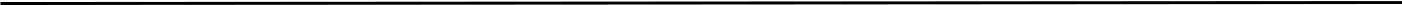 Nationality: GhanaianDate of Birth: 1ST May, 1979Profession: Senior Systems AnalystMarital Status: SingleLanguages: English, Twi, FanteEDUCATIONAL BACKGROUNDPOSITIONS / ROLES HELDAUG 2020 – Date			Head, Payroll, Finance Office KNUSTResponsible for ensuring an efficient business process for the processing of salaries for over 4,000 Staff of the University.	 This involves the supervision of about 10 personnel and ensuring data accuracy and integrity through the use of Database management tools as well as advanced excel and Power BI. This also involves the management of third party payments as well as statutory payments. This also involves payroll accounting where the monthly payroll ledgers are reconciled and posted to the general ledger. Monthly Analysis of the Payroll using advanced excel tools which fetches data from the ERP and feeds Power BI to provide real time information for management decisions.AUG 2013 – July 2020	Head, Data Processing, Finance Office KNUST.Responsible for ensuring a state of the art IT environment, by recommending the appropriate software and hardware to ensure an effective and efficient operations of the finance office of the university. This was achieved through advanced systems analysis and the development of in-house software for some operations which integrated with the existing ERP of the finance office such as (Budgetary control System which feeds Power BI for providing real time information for management decisions. A technical advisor to the Finance officer.JUL 2013- Date 	Financial Coordinator, MasterCard Foundation Program at KNUSTResponsible for the Preparation of Annual budget for approval by the Executive Advisory Board for onward submission to MasterCard Foundation in CANADA.  Ensuring strict budgetary control by holding quarterly meeting with the MCF Secretariat, on budget and actuals and the discussion of variance through the use of Advanced excel and Power BI. The roles also involve financial management and financial reporting JUL 2007- AUG 2013 		Head, Budget Section, Finance Office.Responsible for the Preparation of Annual budget of the University by designing tools for the collection of budget data across the University. Analysis of the data, forecasting through modelling, using advanced excel and Power BI for the consolidation of data. This also involved the holding strategic meetings with Management for decision making on appropriate student teacher ratios and thence the required personnel. This was done through the presentation of data forecasts using Power BI. The role also involved the designing of budgetary control tools. WORK EXPERIENCENOV 2017	Team member for the determination of a standard salary matrix for the University for externally funded projects and the determination & justification of 35% fringe benefits.JUL 2017	Member of the Mobile team for Public Universities towards the interfacing of Public Universities Payroll with the CAGD Payroll (IPPD2).NOV 2016	Member and Liaison between the technical and management committees for the implementation of multipurpose card for staff and students.MAY 2016	Team Leader for the development and implementation of a new Payroll System for the University and integration with the Human Resource Management and the Financial Management Systems.APR 2016	Lead facilitator for the training workshop for payroll staff for the usage of the new payroll System.MAR 2016	Defended and saved the University’s Payroll System before the Controller and Accountant’s General Department Technical Team, from being migrated onto the Government of Ghana’s Integrated personnel and payroll database (IPPD 2).JULY 2015	Facilitator at the workshop for Principal Investigators on grants financial management information system.JUN 2015	Team leader for the development and implementation of Grants Financial Management System.NOV 2015TO DATE	Team member of Work Package IV of the Building Stronger Universities II & III Project for the development of Research management systems.JUNE 2014TO DATE	Team member for the implementation and management of the University’s Financial Management System (PANACEA).NOV 2014	Team member for the determination of an indirect cost rate for the University.AUG 2014TO DATE	Finance contact person on behalf of Finance Officer at the OFFICE OF GRANTS AND RESEARCHAUG 2014TO DATE	Finance contact person on behalf of Finance Officer for NORWEIGIAN (PGS)/NATIONAL INSTITUTE FOR MATHEMATICAL SCIENCES- SCIENTIFIC COMPUTING project.AUG 2014TO DATE	Finance contact person on behalf of Finance Officer on the MasterCard foundation Scholar’s Scheme at KNUST (For the training of 700 needy but brilliant Scholars).JAN 2013TO DATE	Technical Lead for the management of the Payroll management system of the University.2008- 2014	Preparation of University Budgets with the Finance Officer for Budget Committee, Standing and Finance Committee of Council and the University Council.APR 2013	Preparation of MasterCard foundation budget as part of proposal which won USD 20,000,000 for the training of 700 Brilliant but needy scholars over a 10-year period from 2014 to 2024.MAR 2013	Presentation of 2013 Budget to Budget Committee and Standing and Finance Committee for onward submission to University Council for approval.MAR 2012	Preparation of NIMS /PSG budget as part of the proposal which won USD 150,000 per year for three years, for the training of Masters and PHD Students in Scientific Computing.CONFERENCES / SEMINARS / WORKSHOPS ATTENDEDJAN 2019Faculty development seminar at Arizona State University as part of KNUST-ASHESI-ASU Partnership on the ASU 3+1+1 programme.SEPT 2017Co-Presenter with the Director of the Office of Grants and Research, on the developed indirect cost rate for the University to Researchers for their contributions towards institutionalizing the rate.REPORTS, PAPERS, MEMORANDAJUL 2018	A Report to Finance Officer on Current State of the University’s payroll System.JUNE 2018	Report to Finance Officer on the interfacing of KNUST’s Payroll system to the CAGD’s Payroll as directed by the Government.JUNE 2018	Report to the Director, Office of grants and research on the current state of the grants management and Research Management Systems.JAN 2018	Salary Matrix with Justification for Fringe Benefits.APR 2018	Report on the current State of MasterCard Foundation to Donors.NOV 2017	Memo on the posting of salary from the payroll system to all Account groupson the financial management system.OCT 2017	Proposal for the development of a travel system for KNUST.AUG 2015	Proposal for the development of a new Payroll System.NOV 2014	Report on the determination of indirect cost rate for the University.MAR 2014	Memo for the development of an ERP for Finance Office.SKILLSI am proficient in the use of the following tools:Microsoft Visual Studio 2017;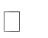 Microsoft SQL Server 2016,  Microsoft Reporting Services,  Microsoft Team Foundation Server 2013,  Microsoft Office 2016 (Word, Excel, PowerPoint, Access, Visio)Power BIREFREESProfessor Robert Clement AbaidooDirector Office of Grants and ResearchKNUSTEmail: abaidoorc@yahoo.comTelephone: +233 208 43 89 58Mr. Gabriel Ahinful SamDirector of Finance Takoradi Technical UniversityEmail: gabrielahinful@yahoo.comTelephone: +233 246563951MAY 2019ICA GH Part II  JUN  2011Kwame Nkrumah University of Science and Technology, Kumasi, GhanaKwame Nkrumah University of Science and Technology, Kumasi, GhanaMBA. Business Information Technology.MBA. Business Information Technology.JUN 2004Kwame Nkrumah University of Science and Technology, Kumasi, GhanaKwame Nkrumah University of Science and Technology, Kumasi, GhanaBSc. Computer Science.BSc. Computer Science.PROGRESSIONPROGRESSIONAUG 2018 to DateAUG 2018 to DateSenior Systems Analyst, Kwame Nkrumah University of Science and Technology, Kumasi, Ghana.AUG 2013 to July 2018AUG 2013 to July 2018Systems Analyst, Kwame Nkrumah University of Science and      Technology, Kumasi, Ghana.SEPT 2005 to AUG 2013SEPT 2005 to AUG 2013    Assistant  Systems  Analyst,  Kwame  Nkrumah  University  ofScience and Technology, Kumasi, Ghana.DEC 2016Hands-on Grant Financial Management training for researchers,Hands-on Grant Financial Management training for researchers,principal investigators, project leaders, project team members andprincipal investigators, project leaders, project team members andproject finance officers.project finance officers.April 2016Working Visit to Aalborg University – Denmark for the discussion ofWorking Visit to Aalborg University – Denmark for the discussion ofgrant management collaboration and broaden our understandinggrant management collaboration and broaden our understandingof grants management and Information systems as a means ofof grants management and Information systems as a means ofcapacity  building  in  knowledge  sharing,  dissemination  andcapacity  building  in  knowledge  sharing,  dissemination  andcommunication of the Building Stronger Universities II Project.communication of the Building Stronger Universities II Project.OCT 2015Refresher training of all finance office staff on the use of PanaceaRefresher training of all finance office staff on the use of PanaceaFinancialManagement Information System.July 2015Facilitator  at  the  Initial  workshop  with  research  administrators,Facilitator  at  the  Initial  workshop  with  research  administrators,accounting staff and selected researchers to elicit feedback as partaccounting staff and selected researchers to elicit feedback as partof the development process for the development of Grants Financialof the development process for the development of Grants FinancialManagement System.Management System.NOV 2014Finance Office Retreat to discuss and the new accounting manualFinance Office Retreat to discuss and the new accounting manualfor the University and to discuss the Financial Management System.for the University and to discuss the Financial Management System.JUN 2014Training of all finance office staff on the use of Panacea FinancialTraining of all finance office staff on the use of Panacea FinancialManagement Information System.Management Information System.NOV 2012Workshop on the new Financial Management Information SystemWorkshop on the new Financial Management Information System(Panacea) for the University.(Panacea) for the University.OCT 2012Workshop on Budget and Budgetary Controls organized by theWorkshop on Budget and Budgetary Controls organized by theInstitute of Chartered Accountants Ghana.Institute of Chartered Accountants Ghana.AUG 2011Retreat for finance office personnel of public University’s organizedRetreat for finance office personnel of public University’s organizedby KNUST Finance Office at Prampram.by KNUST Finance Office at Prampram.DEC 2010Training in Advanced Excel for Financial Managers by Web andTraining in Advanced Excel for Financial Managers by Web andSoftware.OCT 2010Workshop Organiser for the training of the middle level FinanceWorkshop Organiser for the training of the middle level FinancePersonnel at the Lake Side (Abono).Personnel at the Lake Side (Abono).MAR 2008ICT Retreat (Using ICT to enhance teaching, learning and research,ICT Retreat (Using ICT to enhance teaching, learning and research,Eusbett Hotel, Sunyani)Eusbett Hotel, Sunyani)